REPUBLIKA HRVATSKA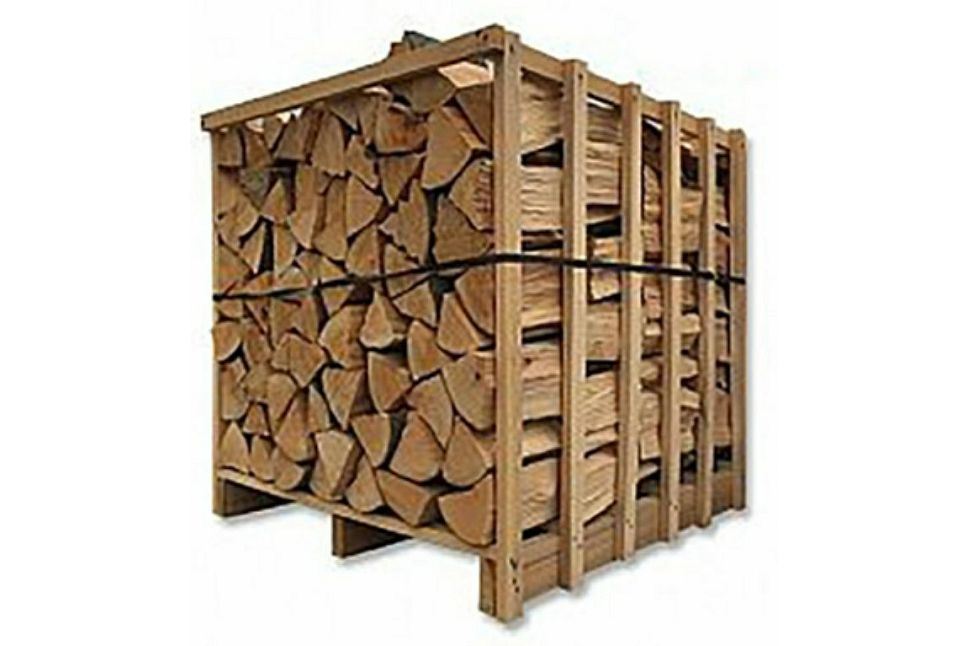 OSJEČKO-BARANJSKA ŽUPANIJAOPĆINA POPOVACKLASA:550-01/18-01/5	URBROJ: 2100/08-03/18-02Popovac, 30. srpnja 2018.O B  A  V  I  J  E  S  T Obavještavaju se korisnici Centra za socijalnu skrb koji primaju zajamčenu minimalnu naknadu da mogu predati zahtjev za priznavanje prava na troškove ogrijeva.Od 01.08. do 01.10.2018. godine u Općini Popovac svakim radnim danom od 10,00 do 13,00 sati.Potrebni dokumenti:Rješenje Centra za socijalnu skrb sa kojim se priznaje zajamčena minimalna naknada;          Općina Popovac